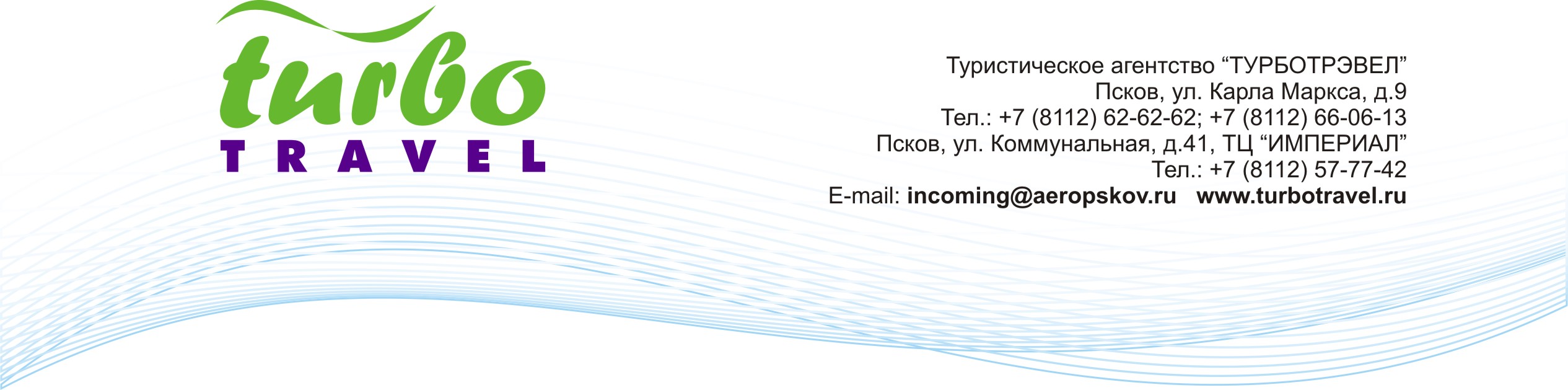 Вкусный тур!Торжок - Тверь10-11 октября2 дня/1 ночьЗнаете ли вы,какой город считается родиной Пожарских котлет?
Как правильно варить пенные напитки и сколько их бывает сортов? Что такое молодой сыр и как отличить деликатес с плесенью от пропавшего продукта?
Всё это в нашем туре! И главное - это дегустация!Программа тура03.00 выезд из Пскова12:00  прибытие в Торжок. Обед в ресторане за доп плату. Мы отведаем те самые Пожарские котлеты!13:00 Отправление на экскурсию.Торжок, старинный город на реке Тверце, когда-то назывался Новым Торгом, и его жители до сих пор предпочитают именоваться не торжокцами, а новоторами.В крохотном Торжке поместилось столько достопримечательностей, что хватило бы на десяток городов. Торжок с первых минут покоряет сочетанием очень выразительного холмистого ландшафта и старинной архитектуры: уцелевшая застройка XVIII-XIX века, без малого три десятка исторических памятников, от капитальных купеческих домов до прекрасных храмов. Михайло-Архангельская и Благовещенская церкви, Спасо-Преображенский собор великого зодчего Карла Росси, ансамбль Воскресенского девичьего монастыря — больше двадцати архитектурных шедевров. Благодаря им Торжок получил официальный статус «памятника градостроительства». Торжок, расположенный на «государевой дороге» из Москвы в Петербург, во все времена посещали вельможные особы, богатые купцы и видные деятели отечественной культуры.15:00 Отправление на итальянскую сырную фермуЭкскурсия с дегустацией. Мы попробуем с вами несколько видов сыров, узнаем отличие в подаче и приготовлении. Попробуем пасту лазанью, польпетту и десерт. По желанию вы сможете оттенить вкус бокалом итальянского красного сухого.А после отправимся на конюшню, где познакомимся с ее обитателями! За доп.плату будет возможность покататься верхом.17.30 Отправление в Тверь, заселение в отель. Свободный вечер2 деньЗавтрак10.00 Отправление на экскурсию по городу. Когда-то столица всех русских земель, а сейчас современный город, административный центр Тверской области, расположившийся по обоим берегам Волги. Тверь стоит на пути из Москвы в Санкт-Петербург, и от российской столицы ее отделяет менее 200 км. Достопримечательности города связаны с историческим прошлым и с людьми, прославившими эту землю. Горожане по праву гордятся своим земляком, ходившим за три моря — купцом-путешественником Афанасием Никитиным. Есть здесь и памятники двум Михаилам — тверскому князю Михаилу Ярославичу и автору-исполнителю русского шансона Михаилу Кругу.13.00 Далее отправляемся на пивоваренный завод «Афанасий»Экскурсия завершается дегустацией, в рамках которой вы попробуете пиво и другие продукты собственного производства Холдинга «Афанасий».
В ходе экскурсии вы увидите, как производится пиво, посетите варочный цех, отделение фильтрации воды, линию розлива и цех по производству солода.16.00 Свободное время17.00 Отправление в Псков00.00 Ориентировочное время прибытияСтоимость тура: 4900 рубВ стоимость включено:автобусное обслуживаниепроживание в отелезавтракобзорная экскурсия в Торжкеобзорная экскурсия в Тверисопровождение представителем компанииДополнительно оплачивается:билет на пивоваренный завод с дегустацией - 900рбилет на сырную ферму с обедом - 1000 робед в ресторане - 400 р